SzemélyekBartalomeo Diaz 	Elsőként jutott el a Jóreménység fokáhozKolombusz Kristóf 	Amerika felfedezőjeVasco da Gama 	Afrika megkerülésével először jutott el IndiábaAmerigo Vespucci 	Feltérképezte Dél-Amerikát, róla nevezték el az új földrésztFerdinand Magellan	Elsőként sikerül megkerülnie a FöldetLuther Márton	A reformáció elindítója, evangélikus irányzatKálvin János	A „genfi pápa” a reformáció polgári irányzataI. Károly	Angol király a polgári forradalom idején, kivégzikOliver Cromwell 	Vasbordájú, az angol polgári forradalom vezetőjeXIV. Lajos	Francia király a XVII-XVIII sz.-ban, a „Napkirály”, abszolutizmusVoltaire: 	francia felvilágosodás – költő, filozófus, egyház bírálataRousseau: 	népfelség elve (a királyi hatalom nem Istentől, hanem a néptől ered)Diderot: 	francia Nagy Enciklopédia szerkesztőjeKopernikusz	lengyel csillagász, napközéppontú világnézetGalilei	kísérleti fizika atyja, szabadesés törvénye, távcsőKepler	a bolygók ellipszis pályán mozgása, sakkgépNewton	A fizika fejedelme, tömegvonzás, mozgástörvényekGeorge Washington	USA első elnökeGallilei: 	távcső, ".. és mégis mozog a Föld"Évszámok:1492	Kolombusz felfedezi Amerikát1517	Luther fellépése, a reformáció kezdete1519-22	Magellán megkerüli a Földet1640	Angol polgári forradalom kezdete1649	Köztársaság kikiáltása Angliában1707	Nagy Brittania megalakítása1775-1783	USA Függetlenségi háború1776 július 4.	USA Függetlenségi Nyilatkozat, a Függetlenség napjaFogalom:karavella	háromárbocos hajótípusheliocentrikus világnézet	Nap áll a rendszer középpontjában, Föld is a Nap körül keringgyarmat	Más országtól politikailag, gazdaságilag függő területbúcsúcédulák	az egyház által pénzért árusított bűnbocsánatot biztosító levelekprotestáns	A reformáció irányzatainak összefoglaló neve, jelentése tiltakoznievangelikusok	Lutheri reformáció követőireformátusok	Kálvini reformáció követői, polgári irányzatanglikán egyház	VIII. Henrik által bevezetett reformok, a király az egyház fejejezsuita	Jézus Társasága szerzetesrendbarokk	művészeti irányzat, bonyolult formák gazdag díszítésinkvizíció	Szent törvényszékabszolutizmus	önkényuralom, köztársaság	államforma, ahol a törvényhozó hatalom a választott parlament kezében vanparlament	A legfőbb törvényhozó szervalkotmányos monarchia	A király uralkodik, de nem kormányozfelvilágosodás:	az ész és az értelem fontosságát hangsúlyozó gondolkodásmódFelfedezések: Lehetővé teszi: - a tudomány és technika eredményei: - iránytű, vitorlázat, kormánylapát		 - heliocentrikus  világnézet, a Föld gömb alakúSzükségessé teszi: török terjeszkedése                  Ázsiával való kereskedés elzárása.	"aranyéhség" - nemesfémhiány EurópábanFelfedezők: 	ld. a személyeknélHatása: gazdasági: - új növények pl: paprika, paradicsom, kukorica, dohány, krumpli stb. megismerése	- az Újvilág kifosztása - arany áramlása Európába - infláció (pénz elértéktelenedése)- fejlett közép - és dél amerikai indián kultúrák elpusztítása (inka, maja,azték) 
- gyarmatosítás (az anyaországon kívüli területek gazd.-i, pol.-i függőségbe vonása)	- a tengeri kereskedelem központja áttevődik a Földközi tengerről az Atlanti-óceánra	- világkereskedelem kialakulása	- manufakturák kialakulása                társadalmi: 		- polgárság megerősödése  polgári forradalom.	ideológiai: reformáció (=átalakítás)a XVI.sz.-ban keletkezett katolikus egyház ellen irányuló, 	azt megjavítani szándékozó vallási, szellemi irányzat, elindítója Luther 1517	Irányzatai:	-Luther Márton-fejedelmi irányzat (nemzeti nyelv, "a bűnt isten bocsájthatja meg"                          	-Kálvin polgári  (predesztináció:"eleve elrendelés" tana)-Genf a kálvinista Róma	-Münzer Tamás-népi irány német paraszt háború. (jobbágyszolgáltatások eltörlése	ellenreformáció: a katolikus egyház által indított támadás a reformáció térhódítása ellen		jezsuita szerzetesrend megalapítása (cél: a protestánsok visszatérítése a katolikus hitre)		katolikus egyházi iskolák alapítása, anyanyelvi kultúra fejlesztése	inkvizició: az eretnekek (a katolikus egyház tanításai ellen fellépők) kiirtására felállított "Szent 	Törvényszék"Angol polgári forradalom:fegyveres harc a fennálló társadalmi rendszer megváltoztatásáért 1640	ok: 	az abszolutizmus (az uralkodó korlátlan hatalmán alapuló rendszer) hanyatlása	a polgárság növeli gazdasági erejét, politikai hatalomra törekszik	vallási ellentétek: anglikán egyház (élén a király)        puritanizmus (polgárság): 	menete: I. Károly összehívja parlamentet, hogy a skótok elleni háborúhoz pénzt kérjen	1640-49 harc a király és hívei valamint a polgárság között Cromwell Olivér (vasbordájúak)1649 a király kivégzése, köztársaság, 	1660-1688 a trónfosztott uralkodócsalád visszatérése1689 Alkotmányos királyság: A király uralkodik de nem kormányoz	következménye: a polgárság hatalomra jutása, Anglia a "világ műhelye"USA létrejötte, függetlenségi háború Amerikában (1775 - 1783)- Észak Amerika keleti része angol gyarmat (az anyaországtól gazdaságilag és politikailag függő terület)- ok: emelkedő adók és vámok ellentétbe állnak a fejlődő belső piaccal- 1773 Bostoni teadélután: indiánnak öltözött polgárok a tengerbe szórják az angol hajók tearakományát- 1775 kezdetét veszi a 13 angol gyarmat függetlenségi háborúja - amerikai csapatok vezetője: George Washington (francia, holland, spanyol segítség)- 1776 Függetlenségi Nyilatkozat (alapvető emberi szabadságjogok)- USA létrejötte, a függetlenség napja- 1783 a 13 gyarmat függetlenségének elismerése - USA elismerése, polgári köztársaság- 1787 alkotmány (2 házból - képviselőház, szenátus - álló kongresszus; elnök - az első Washington)Felvilágosodás: az ész és az értelem fontosságát hangsúlyozó gondolkodásmód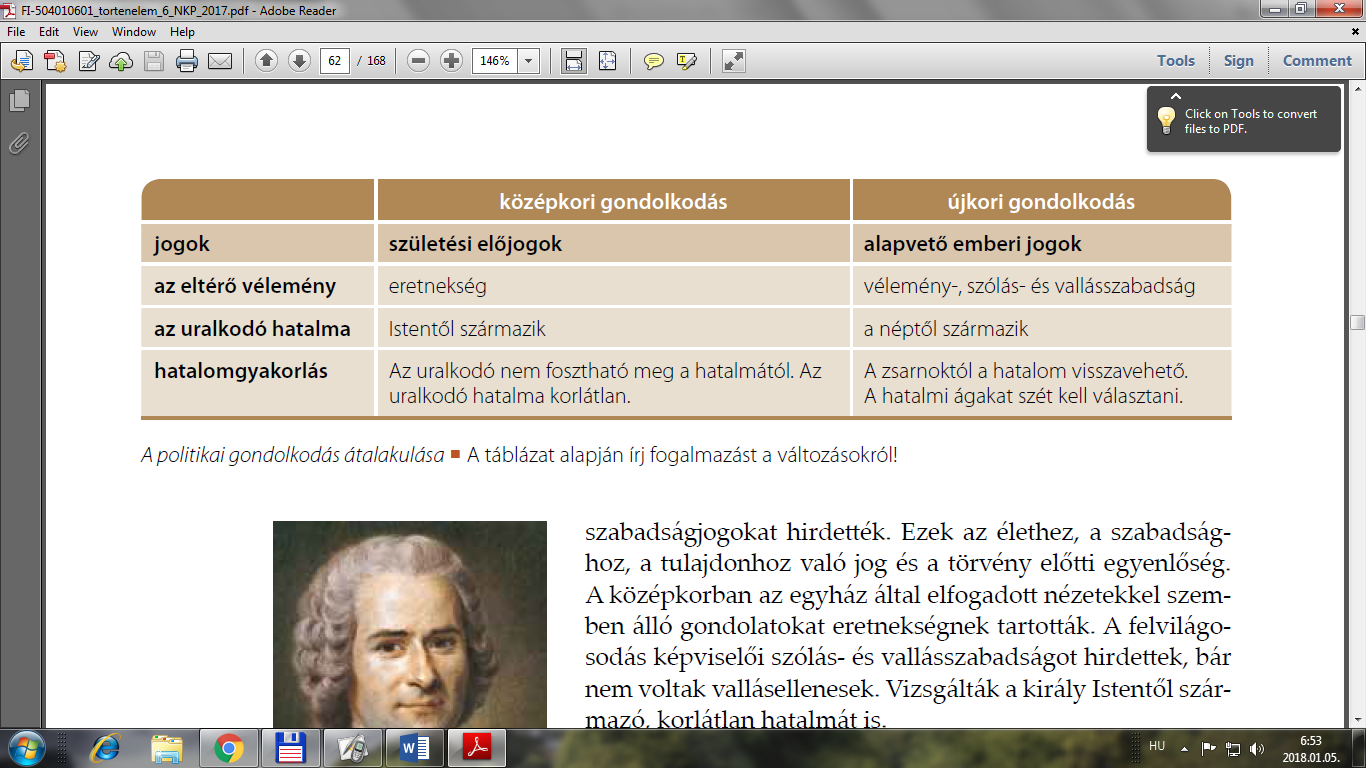 tudománytekintélytisztelet, egyházi tanításokmegfigyelés, kísérletezés